Sample Course Outline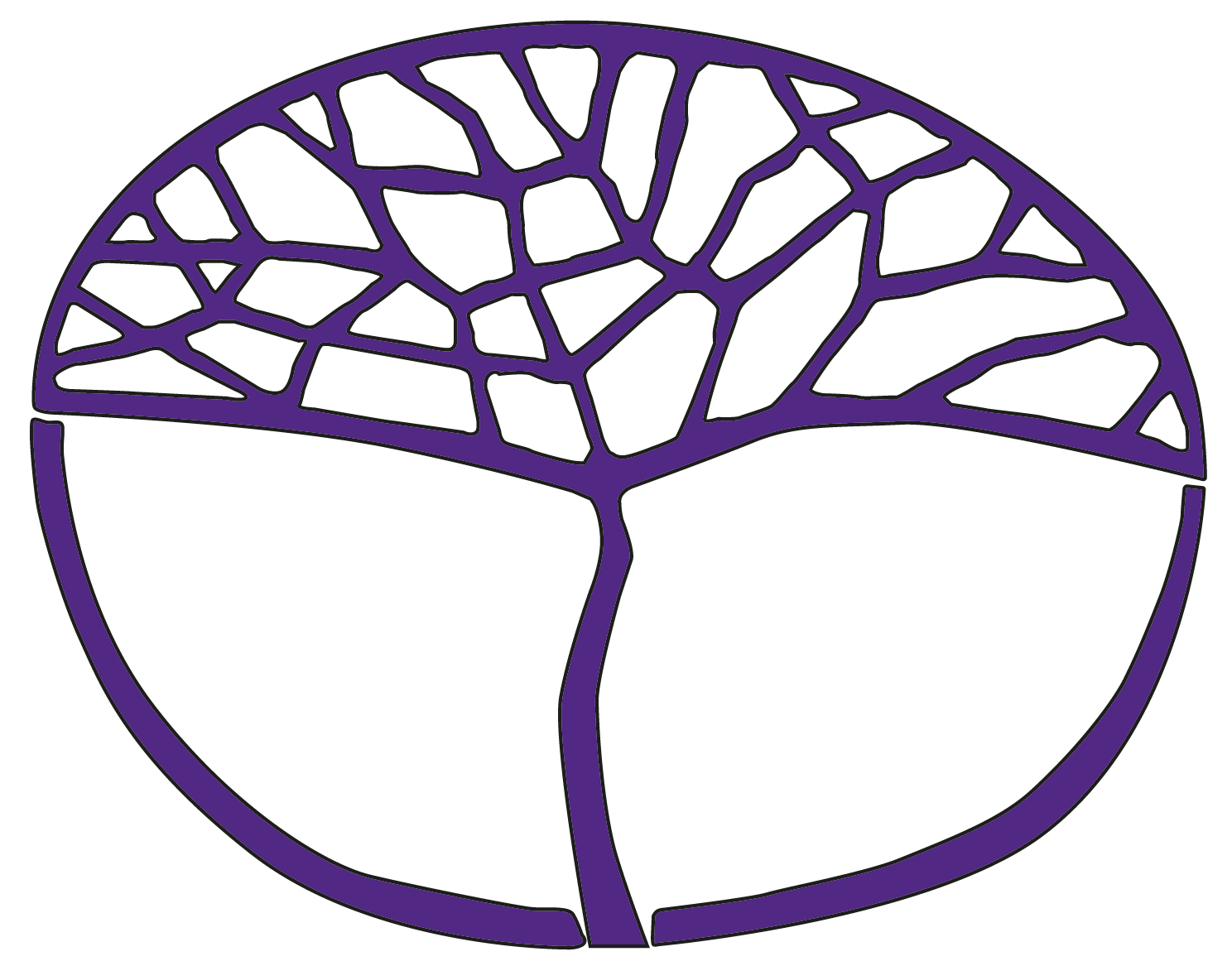 Italian: Background LanguageATAR Year 11Copyright© School Curriculum and Standards Authority, 2014This document – apart from any third party copyright material contained in it – may be freely copied, or communicated on an intranet, for non-commercial purposes in educational institutions, provided that the School Curriculum and Standards Authority is acknowledged as the copyright owner, and that the Authority’s moral rights are not infringed.Copying or communication for any other purpose can be done only within the terms of the Copyright Act 1968 or with prior written permission of the School Curriculum and Standards Authority. Copying or communication of any third party copyright material can be done only within the terms of the Copyright Act 1968 or with permission of the copyright owners.Any content in this document that has been derived from the Australian Curriculum may be used under the terms of the Creative Commons Attribution-NonCommercial 3.0 Australia licenceDisclaimerAny resources such as texts, websites and so on that may be referred to in this document are provided as examples of resources that teachers can use to support their learning programs. Their inclusion does not imply that they are mandatory or that they are the only resources relevant to the course.Sample course outlineItalian: Background Language – ATAR Year 11Unit 1 and Unit 2Semester 1 Semester 2 WeekKey teaching pointsKey teaching points1–5Learning contexts and topics The individual: Young people and their relationshipsrelationships with familyconnections with friendsLinguistic resourcesVocabulary, phrases and expressions associated with the learning context and topics and related textsGrammar – opportunities to acquire and/or consolidate the following:prefixes – adjectives, nouns, verbspronouns – combination (direct and indirect) pronounsspeech – direct, indirectsuffixes – nouns, adjectives nouns, nouns  adjectives, adjective/noun verbsverbs (moods/tenses) – causative construction with fare; conditional mood – perfect; gerund, past gerund; future perfect tense; progressive (present, imperfect, future); subjunctive mood – imperfectvoice – active, passive.Sound and writing systems – show understanding and apply knowledge of the Italian sound and writing systems to communicate effectively information, ideas and opinions, in a variety of situations.Language learning and communication strategiesStrategies such as:scanning texts and selecting appropriate informationidentifying key words and main points making notes and summarisingusing oral clues to predict and help with interpreting meaningstructuring an argument, expressing ideas and opinionsthinking critically and analyticallymanipulating known elements in a new context to create meaning in written formsusing monolingual and bilingual dictionaries.1–5Text types and kinds of writingaccount, article, description, interview,
journal entryreflective writingIntercultural understandingscommon behaviours/practices related to interpersonal relationshipsuse of formal/informal language in relationshipsshowing of affection between friends, family membersaspects of socialising and everyday living 
e.g. socialising with family and othersimpact of outside influences on teenagers e.g. peer pressure and conflictsimilarities and differences between what young people living in Italian-speaking communities and young people living in Australia do when socialisingLinguistic resourcesVocabulary, phrases and expressions associated with the learning context and topics and related textsGrammar – opportunities to acquire and/or consolidate the following:prefixes – adjectives, nouns, verbspronouns – combination (direct and indirect) pronounsspeech – direct, indirectsuffixes – nouns, adjectives nouns, nouns  adjectives, adjective/noun verbsverbs (moods/tenses) – causative construction with fare; conditional mood – perfect; gerund, past gerund; future perfect tense; progressive (present, imperfect, future); subjunctive mood – imperfectvoice – active, passive.Sound and writing systems – show understanding and apply knowledge of the Italian sound and writing systems to communicate effectively information, ideas and opinions, in a variety of situations.Language learning and communication strategiesStrategies such as:scanning texts and selecting appropriate informationidentifying key words and main points making notes and summarisingusing oral clues to predict and help with interpreting meaningstructuring an argument, expressing ideas and opinionsthinking critically and analyticallymanipulating known elements in a new context to create meaning in written formsusing monolingual and bilingual dictionaries.1–5Assessment Task 1: Response: Viewing and readingLinguistic resourcesVocabulary, phrases and expressions associated with the learning context and topics and related textsGrammar – opportunities to acquire and/or consolidate the following:prefixes – adjectives, nouns, verbspronouns – combination (direct and indirect) pronounsspeech – direct, indirectsuffixes – nouns, adjectives nouns, nouns  adjectives, adjective/noun verbsverbs (moods/tenses) – causative construction with fare; conditional mood – perfect; gerund, past gerund; future perfect tense; progressive (present, imperfect, future); subjunctive mood – imperfectvoice – active, passive.Sound and writing systems – show understanding and apply knowledge of the Italian sound and writing systems to communicate effectively information, ideas and opinions, in a variety of situations.Language learning and communication strategiesStrategies such as:scanning texts and selecting appropriate informationidentifying key words and main points making notes and summarisingusing oral clues to predict and help with interpreting meaningstructuring an argument, expressing ideas and opinionsthinking critically and analyticallymanipulating known elements in a new context to create meaning in written formsusing monolingual and bilingual dictionaries.6–10Learning contexts and topics The Italian-speaking communities: Traditions and values in a contemporary societytraditions and values of Italian-speaking communitiesLinguistic resourcesVocabulary, phrases and expressions associated with the learning context and topics and related textsGrammar – opportunities to acquire and/or consolidate the following:prefixes – adjectives, nouns, verbspronouns – combination (direct and indirect) pronounsspeech – direct, indirectsuffixes – nouns, adjectives nouns, nouns  adjectives, adjective/noun verbsverbs (moods/tenses) – causative construction with fare; conditional mood – perfect; gerund, past gerund; future perfect tense; progressive (present, imperfect, future); subjunctive mood – imperfectvoice – active, passive.Sound and writing systems – show understanding and apply knowledge of the Italian sound and writing systems to communicate effectively information, ideas and opinions, in a variety of situations.Language learning and communication strategiesStrategies such as:scanning texts and selecting appropriate informationidentifying key words and main points making notes and summarisingusing oral clues to predict and help with interpreting meaningstructuring an argument, expressing ideas and opinionsthinking critically and analyticallymanipulating known elements in a new context to create meaning in written formsusing monolingual and bilingual dictionaries.6–10Text types and kinds of writingaccount, article, description, interview, journal entryinformative writingIntercultural understandingsthe role of traditions and values in Italian-speaking communitiestraditional expectations on the lives of teenagers in Italy/Italian-speaking communitiesdifferences and similarities between 
Italian-speaking communities’ culture and that of studentsLinguistic resourcesVocabulary, phrases and expressions associated with the learning context and topics and related textsGrammar – opportunities to acquire and/or consolidate the following:prefixes – adjectives, nouns, verbspronouns – combination (direct and indirect) pronounsspeech – direct, indirectsuffixes – nouns, adjectives nouns, nouns  adjectives, adjective/noun verbsverbs (moods/tenses) – causative construction with fare; conditional mood – perfect; gerund, past gerund; future perfect tense; progressive (present, imperfect, future); subjunctive mood – imperfectvoice – active, passive.Sound and writing systems – show understanding and apply knowledge of the Italian sound and writing systems to communicate effectively information, ideas and opinions, in a variety of situations.Language learning and communication strategiesStrategies such as:scanning texts and selecting appropriate informationidentifying key words and main points making notes and summarisingusing oral clues to predict and help with interpreting meaningstructuring an argument, expressing ideas and opinionsthinking critically and analyticallymanipulating known elements in a new context to create meaning in written formsusing monolingual and bilingual dictionaries.6–10Assessment Task 2: Written communicationAssessment Task 3: Response: Viewing and readingLinguistic resourcesVocabulary, phrases and expressions associated with the learning context and topics and related textsGrammar – opportunities to acquire and/or consolidate the following:prefixes – adjectives, nouns, verbspronouns – combination (direct and indirect) pronounsspeech – direct, indirectsuffixes – nouns, adjectives nouns, nouns  adjectives, adjective/noun verbsverbs (moods/tenses) – causative construction with fare; conditional mood – perfect; gerund, past gerund; future perfect tense; progressive (present, imperfect, future); subjunctive mood – imperfectvoice – active, passive.Sound and writing systems – show understanding and apply knowledge of the Italian sound and writing systems to communicate effectively information, ideas and opinions, in a variety of situations.Language learning and communication strategiesStrategies such as:scanning texts and selecting appropriate informationidentifying key words and main points making notes and summarisingusing oral clues to predict and help with interpreting meaningstructuring an argument, expressing ideas and opinionsthinking critically and analyticallymanipulating known elements in a new context to create meaning in written formsusing monolingual and bilingual dictionaries.WeekKey teaching pointsKey teaching points11–15Learning contexts and topicsThe changing world: Our changing environmentglobal environmental issues11–15Text types and kinds of writingaccount, article, description, interview, journal entryinformative writingIntercultural understandingsinfluence of the natural environment on daily life and lifestylesgrowing popularity of renewable energy sourcesyouth involvement in environmental causesthe growth of ecotourism11–15Assessment Task 4: Response: ListeningAssessment Task 5: Oral communication16Assessment Task 6: Semester 1 practical (oral) examinationAssessment Task 7: Semester 1 written examinationAssessment Task 6: Semester 1 practical (oral) examinationAssessment Task 7: Semester 1 written examinationWeekKey teaching pointsKey teaching points1–5Learning contexts and topics The individual: Pressures in today’s societypersonal pressuressocial pressures.Linguistic resourcesVocabulary, phrases and expressions associated with the learning context and topics and related texts.Grammar – provide opportunities for students to acquire and/or consolidate the following prefixes – adjectives, nouns, verbspronouns – combination (direct and indirect) pronounsspeech – direct, indirectsuffixes – nouns, adjectives nouns, nouns  adjectives, adjective/noun verbsverbs (moods/tenses) – causative construction with fare; conditional mood – perfect; gerund, past gerund; future perfect tense; progressive (present, imperfect, future): subjunctive mood – imperfectvoice – active, passive.Sound and writing systems – show understanding and apply knowledge of the Italian sound and writing systems to communicate effectively information, ideas and opinions, in a variety of situations.Language learning and communication strategiesStrategies such as:scanning texts and selecting appropriate informationidentifying key words and main points making notes and summarisingusing oral clues to predict and help with interpreting meaningstructuring an argument, expressing ideas and opinions thinking critically and analyticallyusing monolingual and bilingual dictionaries.1–5Text types and kinds of writingaccount, article, description, interview,
journal entryreflective writing.Intercultural understandingsimpact of outside influences on teenagers e.g. peer pressure and conflictattitude to gender and agethe importance of a positive self-image. Linguistic resourcesVocabulary, phrases and expressions associated with the learning context and topics and related texts.Grammar – provide opportunities for students to acquire and/or consolidate the following prefixes – adjectives, nouns, verbspronouns – combination (direct and indirect) pronounsspeech – direct, indirectsuffixes – nouns, adjectives nouns, nouns  adjectives, adjective/noun verbsverbs (moods/tenses) – causative construction with fare; conditional mood – perfect; gerund, past gerund; future perfect tense; progressive (present, imperfect, future): subjunctive mood – imperfectvoice – active, passive.Sound and writing systems – show understanding and apply knowledge of the Italian sound and writing systems to communicate effectively information, ideas and opinions, in a variety of situations.Language learning and communication strategiesStrategies such as:scanning texts and selecting appropriate informationidentifying key words and main points making notes and summarisingusing oral clues to predict and help with interpreting meaningstructuring an argument, expressing ideas and opinions thinking critically and analyticallyusing monolingual and bilingual dictionaries.1–5Assessment Task 8: Written communicationAssessment Task 9: Response: ListeningLinguistic resourcesVocabulary, phrases and expressions associated with the learning context and topics and related texts.Grammar – provide opportunities for students to acquire and/or consolidate the following prefixes – adjectives, nouns, verbspronouns – combination (direct and indirect) pronounsspeech – direct, indirectsuffixes – nouns, adjectives nouns, nouns  adjectives, adjective/noun verbsverbs (moods/tenses) – causative construction with fare; conditional mood – perfect; gerund, past gerund; future perfect tense; progressive (present, imperfect, future): subjunctive mood – imperfectvoice – active, passive.Sound and writing systems – show understanding and apply knowledge of the Italian sound and writing systems to communicate effectively information, ideas and opinions, in a variety of situations.Language learning and communication strategiesStrategies such as:scanning texts and selecting appropriate informationidentifying key words and main points making notes and summarisingusing oral clues to predict and help with interpreting meaningstructuring an argument, expressing ideas and opinions thinking critically and analyticallyusing monolingual and bilingual dictionaries.6–10Learning contexts and topics The Italian-speaking communities: Italian identity in the Australian contextmigration experienceplace of Italian-speaking communities in Australia. Linguistic resourcesVocabulary, phrases and expressions associated with the learning context and topics and related texts.Grammar – provide opportunities for students to acquire and/or consolidate the following prefixes – adjectives, nouns, verbspronouns – combination (direct and indirect) pronounsspeech – direct, indirectsuffixes – nouns, adjectives nouns, nouns  adjectives, adjective/noun verbsverbs (moods/tenses) – causative construction with fare; conditional mood – perfect; gerund, past gerund; future perfect tense; progressive (present, imperfect, future): subjunctive mood – imperfectvoice – active, passive.Sound and writing systems – show understanding and apply knowledge of the Italian sound and writing systems to communicate effectively information, ideas and opinions, in a variety of situations.Language learning and communication strategiesStrategies such as:scanning texts and selecting appropriate informationidentifying key words and main points making notes and summarisingusing oral clues to predict and help with interpreting meaningstructuring an argument, expressing ideas and opinions thinking critically and analyticallyusing monolingual and bilingual dictionaries.6–10Text types and kinds of writingaccount, article, description, interview, journal entryinformative writing.Intercultural understandingsmigration experiencesmaintaining the Italian culture in Australiaadapting to new culturesAustralian-Italian identitycontribution of Italian-speaking communities to the Australian community.Linguistic resourcesVocabulary, phrases and expressions associated with the learning context and topics and related texts.Grammar – provide opportunities for students to acquire and/or consolidate the following prefixes – adjectives, nouns, verbspronouns – combination (direct and indirect) pronounsspeech – direct, indirectsuffixes – nouns, adjectives nouns, nouns  adjectives, adjective/noun verbsverbs (moods/tenses) – causative construction with fare; conditional mood – perfect; gerund, past gerund; future perfect tense; progressive (present, imperfect, future): subjunctive mood – imperfectvoice – active, passive.Sound and writing systems – show understanding and apply knowledge of the Italian sound and writing systems to communicate effectively information, ideas and opinions, in a variety of situations.Language learning and communication strategiesStrategies such as:scanning texts and selecting appropriate informationidentifying key words and main points making notes and summarisingusing oral clues to predict and help with interpreting meaningstructuring an argument, expressing ideas and opinions thinking critically and analyticallyusing monolingual and bilingual dictionaries.6–10Assessment Task 10: Oral communicationAssessment Task 11: Response: Viewing and readingLinguistic resourcesVocabulary, phrases and expressions associated with the learning context and topics and related texts.Grammar – provide opportunities for students to acquire and/or consolidate the following prefixes – adjectives, nouns, verbspronouns – combination (direct and indirect) pronounsspeech – direct, indirectsuffixes – nouns, adjectives nouns, nouns  adjectives, adjective/noun verbsverbs (moods/tenses) – causative construction with fare; conditional mood – perfect; gerund, past gerund; future perfect tense; progressive (present, imperfect, future): subjunctive mood – imperfectvoice – active, passive.Sound and writing systems – show understanding and apply knowledge of the Italian sound and writing systems to communicate effectively information, ideas and opinions, in a variety of situations.Language learning and communication strategiesStrategies such as:scanning texts and selecting appropriate informationidentifying key words and main points making notes and summarisingusing oral clues to predict and help with interpreting meaningstructuring an argument, expressing ideas and opinions thinking critically and analyticallyusing monolingual and bilingual dictionaries.WeekKey teaching pointsKey teaching points11–15Learning contexts and topics The changing world: Media and communicationmedia and new technologies impact on society. 11–15Text types and kinds of writingaccount, article, description, interview, journal entryinformative writing.Intercultural understandingsmedia in contemporary societythe social effects of new technologiesthe culture of celebrity across the globeadvertising and the language of persuasion.11–15Assessment Task 12: Written communication16Assessment Task 13: Semester 2 practical (oral) examinationAssessment Task 14: Semester 2 written examinationAssessment Task 13: Semester 2 practical (oral) examinationAssessment Task 14: Semester 2 written examination